Publicado en  el 14/01/2014 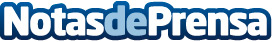 La Planta de Opel en Figueruelas Comienza la Producción del Nuevo Opel Meriva  Zaragoza. Hoy es un gran día para la Planta de Opel en Zaragoza: Sale de las líneas de producción de la factoría de GM España en Figueruelas la primera unidad del nuevo Opel Meriva ...Datos de contacto:OPELNota de prensa publicada en: https://www.notasdeprensa.es/la-planta-de-opel-en-figueruelas-comienza-la_1 Categorias: Automovilismo Industria Automotriz http://www.notasdeprensa.es